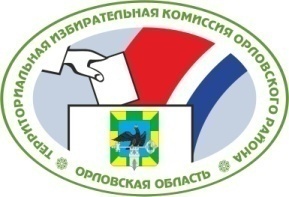 ОРЛОВСКАЯ ОБЛАСТЬТЕРРИТОРИАЛЬНАЯ ИЗБИРАТЕЛЬНАЯ КОМИССИЯОРЛОВСКОГО РАЙОНА                      Р Е Ш Е Н И Е                                                              г. ОрёлО формировании участковой избирательной комиссии избирательного участка № 557           Рассмотрев предложения по кандидатурам для назначения в состав участковой избирательной комиссии избирательного участка № 557, в соответствии со статьями 20, 22, 27, 28 Федерального закона от 12 июня 2002 года № 67-ФЗ «Об основных гарантиях избирательных прав и права на участие в референдуме граждан Российской Федерации», статьями 5, 18, 19 Закона Орловской области от 25 декабря 2012 года №  1453-ОЗ «О системе избирательных комиссий в Орловской области»,  территориальная избирательная комиссия Орловского  района РЕШИЛА:1.  Определить численный состав  участковой избирательной комиссии избирательного участка № 557 – 6- членов с правом  решающего голоса.2.  Сформировать участковую избирательную комиссию избирательного участка № 557 со  сроком  полномочий пять лет (2018-2023 гг.), назначив в ее состав членами с правом решающего голоса:Гапонову Галину Николаевну, предложенную для назначения Региональным отделением Политической партии Справедливая Россия в Орловской области.Ивлеву Елену Николаевну, предложенную для назначения Региональным отделением в Орловской области политической партии «Демократическая партия России».Лукьянчикову Галину Васильевну, предложенную для назначения Орловским региональным отделением Политической партии ЛДПР-Либерально - демократическая  партия  России.Супруненко Нину Степановну,  предложенную для назначения Орловским местным отделением Орловского регионального отделения Всероссийской политической партии "ЕДИНАЯ РОССИЯ".Халилова Халил Маграмовича, предложенного для назначения Территориальным союзом организаций профсоюзов «Федерация профсоюзов Орловской области».Ширяеву Ирину Николаевну,  предложенную для назначения  Ассоциацией профсоюзных организаций студентов Орловской области.          3.  Назначить председателем участковой избирательной комиссии избирательного участка № 557  Супруненко Нину Степановну.              4.  Председателю участковой избирательной комиссии избирательного участка № 557 созвать организационное заседание участковой избирательной комиссии не позднее 7 июня 2018 года.5. Направить настоящее решение в Избирательную комиссию Орловской области и в участковую избирательную комиссию избирательного участка     № 557.6. Опубликовать настоящее решение в Орловской районной газете «Наша жизнь» и разместить его на сайте территориальной избирательной комиссии Орловского  района в информационно-телекоммуникационной сети «Интернет».          6 июня  2018 г.	 № 22/11Председательтерриториальной избирательной комиссии Орловского районаА.С. СтебаковаСекретарьтерриториальной избирательной комиссии Орловского районаИ.Б. Филонова